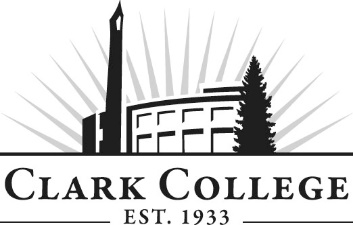 WELDING TECHNOLOGY ADVISORY COMMITTEE - MINUTESWednesday, May 8th, 2019* 5:30 to 7:00 PMAA2, Room 105Members Present: Bill Dykstra, Praxair (Co-Chair); Kale Park, Columbia Steel Services (Co-Chair); Sonny Curtis, Ironworkers Local #29; Zane Michael, Yaskawa America, Inc.; David Patterson, Mt View HS; Jason Petersen, Vigor Industrial PDX;Members Absent: James Duncan, Frontier Metal Fabrications, Inc.; Laramie Lexow, Shopman Ironworkers Local 516; Nathan Marks, Mark Brothers, Inc.; Paul Sibley, 360 Sheet Metal; Mark Stanley, Columbia Machine; Gary Stone, Stone Consulting Services; Seth Thompson, SW WA Pipe Trades/Local 26; Michael Williams, Samson SportsClark College: Caleb White, Department Head; Wade Hausinger, Brian McVay, Welding Instructor; Genevieve Howard, Dean or Workforce & CTE; Cathy Sherick, Assoc. Dir. of Instructional Programming & Innovation; Wende Fisher, Advising; Renee Schiffhauer, Advising; Tina Cruz, ECD; SueAnn McWatters, Program Specialist  Committee Co-Chair Bill Dykstra called the meeting to order at 5:37pm and introductions were made.APPROVAL OF PREVIOUS MINUTESThe minutes of October 24, 2018 were presented: David Patterson proposed they be approved as written.  This was seconded by Jason Peterson and was passed unanimously.NEXT MEETING DATEThe committee will next meet on Wednesday, November 6th, 2019 at 5:30pm.  OFFICE OF INSTRUCTION ANNOUNCEMENTSCathy Sherick made the following announcements: She presented the CTE inserts. She provided a brief update about what is happening on campus with Pathways work, the publication of the insert in February, the upcoming transition from our legacy computer system to the People Soft system that will be used statewide and pending budget decisions. Committees are asked to curtail scheduling meetings during the last two weeks of October to allow for this switch.Due to low enrollment the campus will see a significant budget reduction in 2019-20, with programs being eliminated. This will incur additional faculty and staff cuts. Cathy’s position is one that will be eliminated, ending June 30, 2019, so this will be her final advisory meeting.ATF UPDATEBrian McVay spoke on the learning curve after becoming a certified Accredited Test Facility. They did 6G pipe tests, which was VERY challenging. 40-48 total cuts and everything has to line up in order to be able to cut the pipes. He was not aware of how to order the WPS documents (Welding Procedure Specifications) which are a standard for the AWS (American Welding Society).  He tried to limit it to about 20 (around $200 per document), however the program gets a discount because of being a certified ATF.  The ATF press release does not include student fee prices. Those range from $300-$400. Caleb stated that he hasn’t yet come up with a procedure for a retest fees on those that have failed. It will be a case by case situation.  Wade Hausinger is working on getting his CWI (Certified Welding Inspector). He will hopefully have it completed in June. In one week, the program brought in about $3,000 in welding certification tests. They are currently working on a plan on how they are going to work the tests. Potentially, there will be one or two tests a month so that they are fully loaded to bring money in for the department to get better equipment. Caleb White spoke on the amount of interest from the industry. The program wasn’t expecting it so much interest. They had anticipated a slower role out, but it’s been coming in pretty hard. Brian spoke on how WABO uses the books from AWS and hopefully he can use reciprocity in order to be able to accept testing for it. If so, then the program can offer WABO and AWS at the same time. Oregon will generally accept WABO, but some other states refuses to acknowledge or use it. David Patterson asked about being able to certify Sub Arc welding and Caleb confirmed that we can. The committee spoke about the test materials that they use; where it’s coming from, how it’s processed, and how much it costs. ADVANCED MANUFACTURING CENTER UPDATESFunding Status Caleb explained that they need state funding. It will normally fund 18-19 projects on the docket. Unfortunately, the advanced manufacturing center was priority number 21. The difference from 18-21 was about 90 million dollars. Nobody was willing to pick it up. There is a slight chance in the supplemental funds but the chances are pretty slim. This has not stopped the design process. Design Status It will be a 70,000 sq. ft. building. It will have about 27,000 sq. ft. of lab space. The goal is to keep things as flexible as possible. Welding, Machining and Mechatronics will be housed in this facility. 1st Floor (about 50,000 sq. ft.) Three classrooms There will be an electrical panel room CNC alley: the college is trying to secure funding for all new equipment (Mills and HAZ simulators) Computer Lab: students will be able to use to support other projects. They will be able to send their files to equipment in the lab and it won’t affect the whole Clark net. Mechatronics: they will have a logistical cell where students will be able to maintain the equipment in the lab. Cutting technology Eye wash stations Grinding room: each station will also have a downdraft table to make things much cleaner. Secure Storage (about 2,000 sq. ft.) with an electronic fork lift: this will be kept off the shop floor. Tool room: the hope is to hire a full-time staff so that students can check out tools. IDF (Clark) and MDF (student) rooms 3d printing Student lounge and food service (possibly food trucks) RF ID cards and keys to unlock and activate equipment The foundation is working with other businesses that want to build retails space that might be attractive to students2nd Floor Faculty offices and receptionist Computer rooms: hopefully the computers will be able to drop down into the desk if they are not in use. Movable rooms for eventsClassrooms will have windows in order to be able to look down at the shop floor Manufacturing cells15’ x 25’ cell Flexible format Located in overhead crane area Curtain on entry Equipment OMAX personal waterjet cutter ($23k-$25k) Baileigh 42 ton x 31” Pressbrake (4ft x 4ft) Miller Arc Continuum 350 - Robotic Welling Cell 65”x27” Fixturing platform Jet Mill/Drill Fixture table Variable process weldersFume extractorsDesigned for two students Zane Michael asked with projected delay in funding, what is the new projected timeline. Caleb determined that it would probably be about 2022. WELDING GRANTCaleb stated that the program applied for the Washington State Board for Community & Technical Colleges (SBCTC) grant. We won’t find out until June 15th. If it is awarded, the program can start using funding for $150k as soon as July 1st. The money will be used for:  Purchase Yaskawa STEM-06 robotic welding cell Yaskawa factory training for two instructors Funding for instructor(s) to develop and implement curriculum Onsite visit for AWS to certify us as an Accredited Testing Center (ATC)Offer certification for Certified Robotic Arc Welding-Technician (CRAW-T)Dave Patterson asked about the potential of the advanced manufacturing being extended into a Bachelor’s degree. Caleb explained that there would be different pathways. The second year would be where the students would pick and choose where they would like to go. The meeting was adjourned at 6:43pm. Prepared by SueAnn McWatters